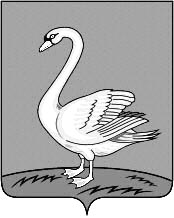 Липецкая областьЛебедянский муниципальный районСовет депутатов   сельского поселения Куликовский сельсоветР Е Ш Е Н И Е19.05.2017 г.                          с. Куликовка Вторая                        № 70  О принятии Местных нормативов градостроительного проектирования сельского поселения Куликовский сельсовет Лебедянского муниципального района Липецкой области.    В соответствии  с Градостроительным кодексом Российской Федерации, Федеральным законом  от 6 октября 2003 года № 131-ФЗ «Об общих принципах организации местного самоуправления в Российской Федерации», Уставом сельского поселения Куликовский сельсовет, с учетом протокола публичных слушаний, заключения о результатах публичных слушаний Совет депутатов сельского поселения Куликовский сельсоветРЕШИЛ:        1. Принять Местные нормативы градостроительного проектирования сельского поселения Куликовский сельсовет Лебедянского муниципального района Липецкой области (прилагаются).       2. Направить указанный нормативный правовой акт главе  сельского поселения для подписания и официального обнародования.        3. Настоящее решение вступает в силу со дня его официального обнародования.                                         Председатель Совета депутатов сельского поселенияКуликовский сельсовет                                                            В.М. Какошкина